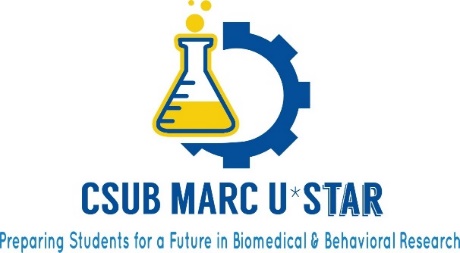 2019-2020 ApplicationI understand that I must turn in a completed application to the MARC U*STAR program in order to be considered for the program.  The completed application consists of the application form, my statements, two letters of recommendation with recommendation forms signed (one from a faculty research mentor), Faculty Mentor Research Plan, transcript, and a copy of my current class schedule.   By signing this, I certify that all information contained is true and no false representations have been made. Form date March 2019Date of Application:                     e-mail: First Name:                                   Last Name: Address:                          City: State:          Zip Code:                       Phone:                                      CSUB Student ID:                               Date of Birth and Place:  Are you a permanent resident:  U.S. Citizen:                                             Ethnicity:                                                     If American Indian what tribe?If Other Ethnicity, what Ethnicity: Are you considered a student with disabilities: Mother’s Highest Completed Level of Education:                   Father’s Highest Completed Level of Education:Are you a First-Generation Student?:Number of Persons in Household:            Household Income: Number of units completed:                            Expected Date of Graduation:   Major:                          Minor:		  Overall GPA:                                                  Major GPA: Faculty Research Mentor :                 Faculty email:  Signature of Applicant:Signature of Faculty Research Mentor:  